Desatero budoucího prvňáčka 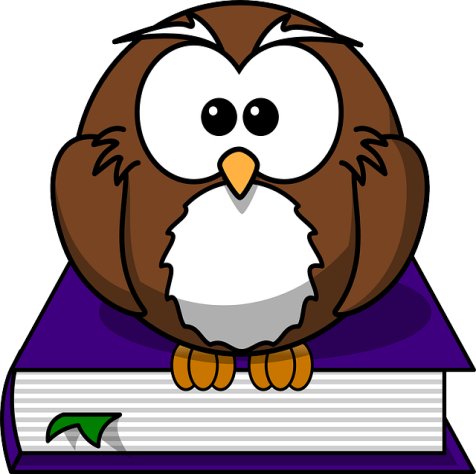 Jako pečliví rodiče určitě chcete svému dítěti co nejvíce pomoci při jeho vstupu do školních lavic. Stačí se držet těchto praktických rad a zjistíte, že mnohé ulehčíte nejen vašemu školákovi, ale i sobě.Již teď vyžadujte jasnou a správnou výslovnost (posměváčci by mu mohli znepříjemnit život),veďte je, aby klidně a pozorně poslouchalo předčítání pohádek (jako vy, když jste byli malí),vyžadujte, aby reagovalo ihned na vaši žádost a důsledně dbejte na její plnění (jeden ze základních kamenů výchovy),podporujte ho v soustředění na práci a nedovolte mu zabývat se vedlejšími věcmi,započatá práce nebo hra se má dokončit (‚‚s chutí do toho a půl je hotovo‘‘) – to je moc dobrý začátek, ale nic se nedokončí samo; rozdělte práci na více částí, udělejte si přestávku a pak zase ‚‚s chutí do té druhé půle‘‘,navykněte svou ratolest, aby denně plnila drobné úkoly (malá pomoc taky pomoc – a chválit… chválit!!),po hře se hračky uklízí, stejně jako po jídle talíř, ruce se myjí před jídlem a po WC (čuňátka do školy nepatří),zdravíme, prosíme, děkujeme – zkrátka chováme se slušně jako ostatní k nám (jak zahřeje maminku u srdce, když slyší ‚‚To je slušný chlapec/hodná holčička‘‘),naučíme školáka orientovat se ve svém okolí a varujeme ho před nebezpečnými věcmi, chodíme spát i vstáváme pravidelně ve stejnou hodinu (vyspinkané ranní ptáče doskáče úplně nejdál).